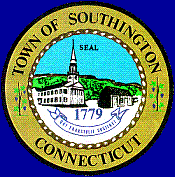 This evaluation is:		  Completion of New Hire Probationary Period				  Annual Evaluations for        School Year				  Probation Period for TransferKEYEVALUATOR COMMENTS:EMPLOYEE ACKNOWLEDGEMENT:I have reviewed the evaluation and discussed the contents with my supervisor.  My signature reflects that I have been advised of my performance status but does not necessarily imply that I agree with this evaluation.		Employee Signature: 			Date of Conference: 		EMPLOYEE COMMENTS:  SUPERVISOR’S COMMENTS:  		Supervisor’s Signature:		Date:				NameSchoolPositionDate Hire Date# of Absences(Include both sick and personal)# of Absences(Include both sick and personal)Was employee on an approved leave of absence? Was employee on an approved leave of absence? Yes   No    Criteria for Evaluation12345N/A1.Exhibits a thorough knowledge of the assignment.  Comments listed below 2.Work performed meets standards for assignment.  Comments listed below 3.Exhibits knowledge in computer software.  Comments listed below 4.Exhibits knowledge of computer hardware.  Comments listed below 5.Works well under pressure.Comments listed below 6.Handles problems with a minimum of confusion. Comments listed below 7.Demonstrates initiative in organizing work assignment.  Comments listed below Criteria for Evaluation12345N/A8.Demonstrates positive attitude and exhibits pleasant manner when dealing with the school staff.  Comments listed below 9.Demonstrates effective judgment skills able to work independently.  Comments listed below 10.Other -  Narrative only – do not rateOther -  Narrative only – do not rateOther -  Narrative only – do not rateOther -  Narrative only – do not rateOther -  Narrative only – do not rateOther -  Narrative only – do not rateOther -  Narrative only – do not rateCriteria # & DescriptionCOMMENTS